Об утверждении отчета об исполнении бюджета, города Инкермана, внутригородского муниципального образования города Севастополя за 2021 год          В соответствии с Бюджетным кодексом Российской Федерации, Федеральным законом от 06 октября 2003 г. № 131-ФЗ «Об общих принципах организации местного самоуправления в Российской Федерации», Законом города Севастополя от 30 декабря 2014 г. № 102-ЗС «О местном самоуправлении в городе Севастополе», статьей 18 Положения о бюджетном процессе в городе Инкермане, внутригородском муниципальном образовании города Севастополя утвержденным решением Инкерманского городского Совета №06/24 от 10.07.2015г. (с изменениями), Инкерманский городской СоветР Е Ш И Л:          1. Утвердить отчет об исполнении бюджета города Инкермана, внутригородского муниципального образования города Севастополя за 2021 год:- по доходам в сумме 38 989 372.56 рублей;- по расходам в сумме 37 458 329.09 рублей;- профицит бюджета в сумме 1 531 043.47 рублей.          2. Утвердить показатели доходов бюджета города Инкермана, внутригородского муниципального образования города Севастополя по кодам классификации доходов бюджета за 2021 год согласно приложению №1.          3.	 Утвердить показатели расходов бюджета города Инкермана, внутригородского муниципального образования города Севастополя по ведомственной структуре расходов бюджета за 2021 год согласно приложению № 2.          4.	Утвердить показатели расходов бюджета города Инкермана, внутригородского муниципального образования города Севастополя по разделам и подразделам классификации расходов бюджета за 2021 год согласно приложению №3.          5.	Утвердить показатели источников финансирования дефицита бюджета города Инкермана, внутригородского муниципального образования города Севастополя по кодам классификации источников финансирования дефицита бюджета за 2021 год согласно приложению № 4.          6.	Настоящее решение вступает в силу с момента его официального опубликования.          7.	Контроль исполнения настоящего решения оставляю за собой.Глава города Инкермана					          Р.И.Демченко		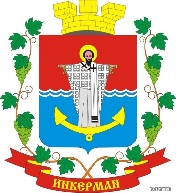 ИНКЕРМАНСКИЙ ГОРОДСКОЙ СОВЕТIII созываИНКЕРМАНСКИЙ ГОРОДСКОЙ СОВЕТIII созываИНКЕРМАНСКИЙ ГОРОДСКОЙ СОВЕТIII созываИНКЕРМАНСКИЙ ГОРОДСКОЙ СОВЕТIII созываИНКЕРМАНСКИЙ ГОРОДСКОЙ СОВЕТIII созываРЕШЕНИЕVI сессияРЕШЕНИЕVI сессияРЕШЕНИЕVI сессияРЕШЕНИЕVI сессияРЕШЕНИЕVI сессия   30 мая 2022 года№ 06/№ 06/№ 06/г. Инкерман